Corn Salad (Creamy and  Fresh Summer)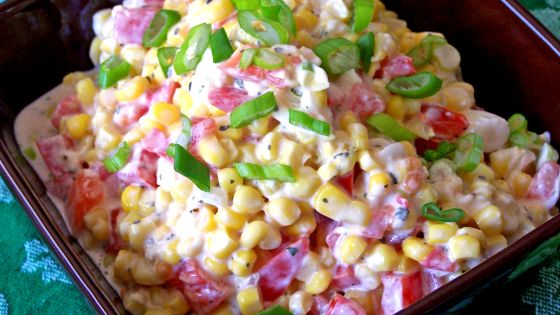 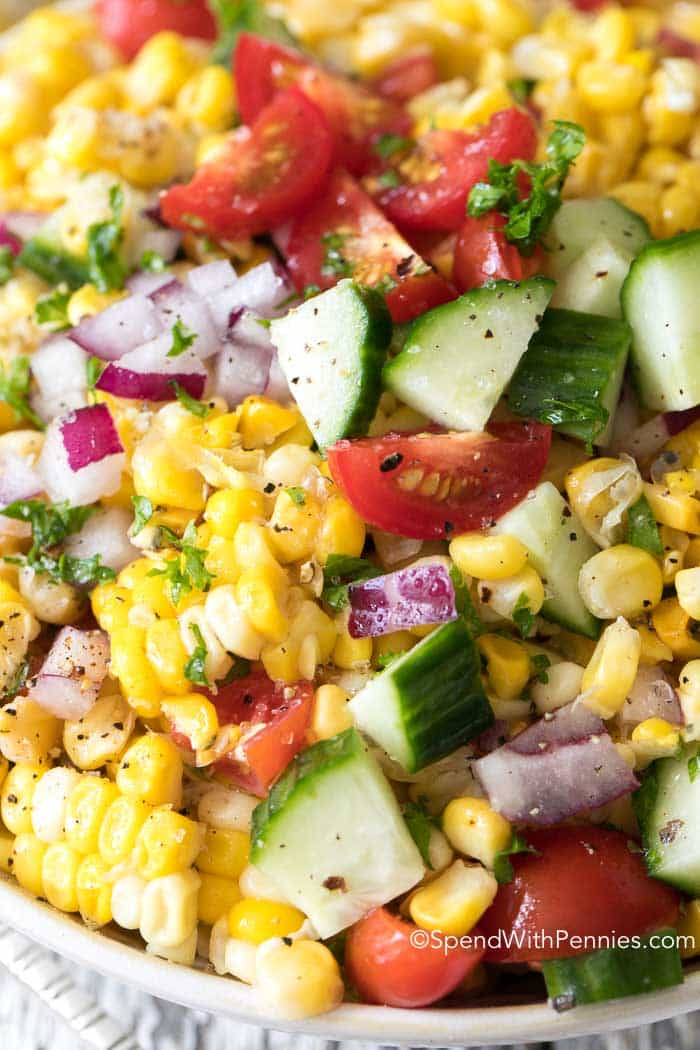 Prep Time: 30 minutesCook Time: 0 minutesTotal Time: 30 minutesYield: 28 servings